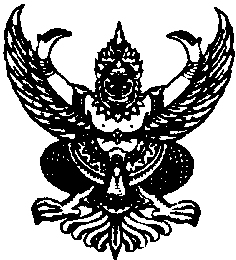 ประกาศเทศบาลตำบลวาปีปทุมเรื่อง  ใช้แผนพัฒนาท้องถิ่น ๔ ปี (พ.ศ. ๒๕๖๑ - ๒๕๖๔) ของเทศบาลตำบลวาปีปทุม***************************ด้วยเทศบาลตำบลวาปีปทุม   ได้ดำเนินการจัดทำแผนพัฒนาท้องถิ่น ๔ ปี (พ.ศ. ๒๕๖๑ - ๒๕๖๔)  ตามระเบียบกระทรวงมหาดไทย  ว่าด้วยการจัดทำแผนพัฒนาขององค์กรปกครองส่วนท้องถิ่น  พ.ศ. ๒๕๔๘  และระเบียบกระทรวงมหาดไทย  ว่าด้วยการจัดทำแผนพัฒนาขององค์กรปกครองส่วนท้องถิ่น  พ.ศ. ๒๕๕๙ (ฉบับที่ ๒) พ.ศ. ๒๕๕๙  เพื่อใช้เป็นกรอบในการจัดทำงบประมาณรายจ่ายประจำปี งบประมาณรายจ่ายเพิ่มเติม  และงบประมาณจากเงินสะสมในช่วงของแผนนี้  รวมทั้งวางแนวทางเพื่อให้มีการปฏิบัติให้บรรลุวัตถุประสงค์ตามโครงการพัฒนาที่กำหนดไว้ในแผนพัฒนาท้องถิ่นสี่ปี  โดยคณะกรรมการพัฒนาเทศบาลตำบลวาปีปทุม  ได้พิจารณาเห็นชอบร่างแผนพัฒนาท้องถิ่น ๔ ปี (พ.ศ. ๒๕๖๑ - ๒๕๖๔) ในคราวประชุมเมื่อวันที่  ๑๗  พฤศจิกายน  ๒๕๕๙  ณ  ห้องประชุมสภาเทศบาลตำบลวาปีปทุม   และนายกเทศมนตรีตำบลวาปีปทุม  ได้พิจารณาอนุมัติร่างแผนพัฒนาท้องถิ่นสี่ปี (พ.ศ.๒๕๖๑-๒๕๖๔) เรียบร้อยแล้ว   เพื่อให้การจัดทำแผนพัฒนาท้องถิ่นสี่ปีของเทศบาลตำบลวาปีปทุม  เป็นไปตามระเบียบฯ และการบริหารงานของเทศบาลเป็นไปอย่างมีประสิทธิภาพ  สามารถนำแผนพัฒนาไปใช้ได้อย่างถูกต้อง  รวมทั้งให้หน่วยงานที่เกี่ยวข้องและประชาชนทั่วไปได้รับทราบ  เทศบาลตำบลวาปีปทุม  จึงประกาศใช้แผนพัฒนาท้องถิ่น ๔ ปี (พ.ศ.๒๕๖๑ - ๒๕๖๔)  ตั้งแต่บัดนี้เป็นต้นไป           จึงประกาศให้ทราบโดยทั่วกัน          ประกาศ  ณ  วันที่    ๑๗    พฤศจิกายน   พ.ศ. ๒๕๕๙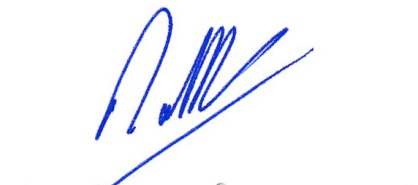  (นายประภาส  กิจจินดาโอภาส) นายกเทศมนตรีตำบลวาปีปทุม